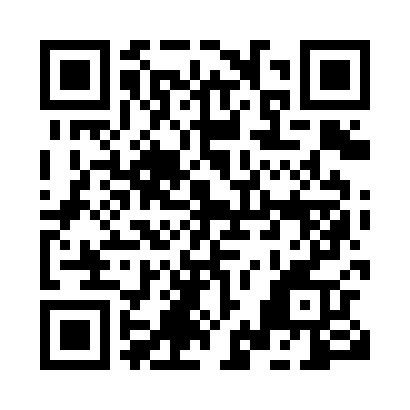 Ramadan times for Cunco, ChileMon 11 Mar 2024 - Wed 10 Apr 2024High Latitude Method: NonePrayer Calculation Method: Muslim World LeagueAsar Calculation Method: ShafiPrayer times provided by https://www.salahtimes.comDateDayFajrSuhurSunriseDhuhrAsrIftarMaghribIsha11Mon6:126:127:431:585:308:138:139:3812Tue6:136:137:441:585:298:118:119:3613Wed6:146:147:451:575:288:108:109:3414Thu6:166:167:461:575:278:088:089:3315Fri6:176:177:471:575:268:068:069:3116Sat6:186:187:481:575:258:058:059:2917Sun6:196:197:491:565:248:038:039:2818Mon6:206:207:501:565:238:028:029:2619Tue6:216:217:511:565:228:008:009:2420Wed6:226:227:521:555:217:597:599:2221Thu6:236:237:531:555:207:577:579:2122Fri6:246:247:541:555:197:557:559:1923Sat6:256:257:551:545:187:547:549:1824Sun6:276:277:551:545:177:527:529:1625Mon6:286:287:561:545:167:517:519:1426Tue6:296:297:571:545:157:497:499:1327Wed6:306:307:581:535:137:487:489:1128Thu6:316:317:591:535:127:467:469:0929Fri6:326:328:001:535:117:447:449:0830Sat6:336:338:011:525:107:437:439:0631Sun6:346:348:021:525:097:417:419:051Mon6:356:358:031:525:087:407:409:032Tue6:366:368:041:525:077:387:389:023Wed6:376:378:051:515:067:377:379:004Thu6:386:388:061:515:047:357:358:585Fri6:386:388:071:515:037:347:348:576Sat6:396:398:081:505:027:327:328:557Sun5:405:407:0912:504:016:316:317:548Mon5:415:417:1012:504:006:296:297:539Tue5:425:427:1112:503:596:286:287:5110Wed5:435:437:1212:493:586:266:267:50